РАБОЧАЯ ПРОГРАММА
(ID 1602412)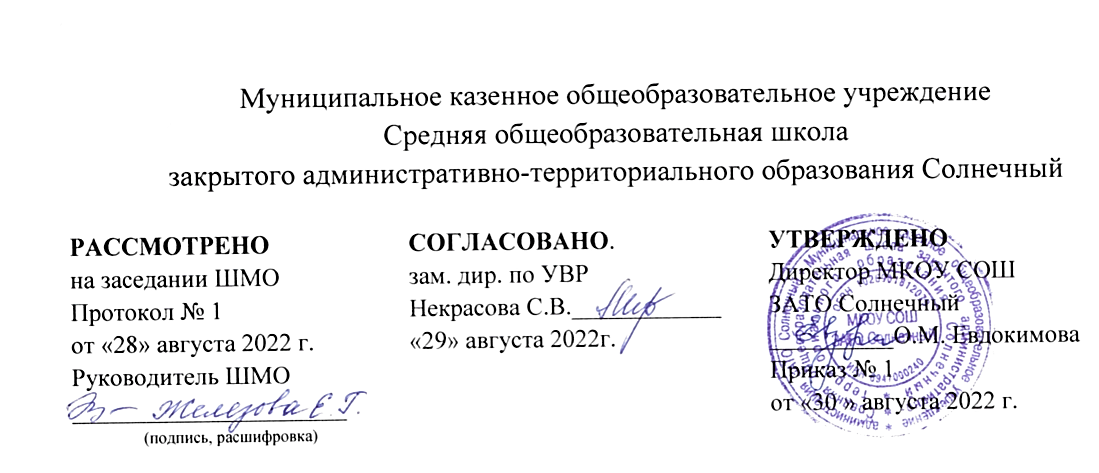 учебного предмета«технология»для 5-8 классов среднего общего образованияна 2022-2023 учебный годСоставитель: Вольф Ираида Николаевнаучитель технологиип.Солнечный 2022Пояснительная запискаРабочая программапо предмету Технология «Культура дома.» составлена на основании следующих нормативно- правовых документов:Федерального закона от 29.12.2012 г. № 273-ФЗ «Об образовании в Российской Федерации». ФГОС ООО (Федерального государственного образовательного стандарта основного общего образования, утвержденного приказом Министерства образования РФ № 1887 от 17.12.2010).Учебного плана МКОУ «СОШ ЗАТО Солнечный» на 2022 -2023учебный год.Примерной (авторской) программы Федерального государственного образовательного стандарта основного общего образования, авторской программы по технологии УМК под ред. О. А. Кожиной Программа рассчитана на 68 часов в учебном году: Особенностью предмета «Технология» является введение учащихся в мир духовной и материальной культуры. Если с духовной культурой учащиеся знакомятся на уроках литературы, истории, МХК и др., то мир материальной культуры, в котором существует современный человек, другими школьными предметами не рассматривается, что затрудняет адаптацию школьников в современном социуме. Материальная культура, в отличие от духовной, охватывает всю сферу человеческой деятельности и его развития. Это орудия труда, жилище, предметы повседневного обихода, одежда, пища и т. д. Материальная и духовная культура тесно взаимодействуют и влияют друг на друга, являясь важной составляющей человеческого бытия. Технология формирует у учащихся осознанную потребность в сохранении своего здоровья путем организации здорового питания, обустройства удобного жилища и т. п. К задачам учебного предмета «Технология» в системе общего образования относятся формирование трудовой и технологической культуры школьника, системы технологических знаний и умений, воспитание трудовых, гражданских и патриотических качеств его личности, их профессиональное самоопределение в условиях рынка труда, формирование гуманистически и прагматически ориентированного мировоззрения. Предмет «Технология» является необходимым компонентом общего образования школьников, предоставляя им возможность овладеть основами ручного и механизированного труда, управления техникой, применить в практической деятельности полученные знания.Основой курса «Технология. Обслуживающий труд» являются разделы:  «Кулинария», «Создание изделий из текстильных и поделочных материалов», «Рукоделие. Художественные ремесла». Курс включает в себя также разделы «Оформление интерьера», «Электротехника», «Современное производство и профессиональное образование», «Проектные и творческие работы». Данные разделы изучаются с 5-го по 8-й классы с расширением и углублением в каждом классе. Новизной программы по направлению «Технологии ведения дома» является новый методологический подход, направленный на здоровье сбережение школьников. При изучении направления «Технологии ведения дома» наряду с обще учебными умениями учащиеся овладевают целым рядом специальных технологий. Инвариантными образовательными целями технологической подготовки молодежи в учреждениях общего образования на этапе основной школы являются: формирование у учащихся технологической грамотности, технологической культуры, культуры труда, этики деловых межличностных отношений, развитие творческой созидательной деятельности, подготовка к профессиональному самоопределению и последующей социально-трудовой адаптации в обществе.  ОБЩАЯ ХАРАКТЕРИСТИКА УЧЕБНОГО ПРЕДМЕТА Изучение предмета предусматривает освоение материала по следующим сквозным образовательным линиям:- технологическая культура; - распространенные технологии современного производства; - культура и эстетика труда; - получение, обработка, хранение и использование технической информации;- основы черчения, графики, дизайна;  - элементы домашней и прикладной экономики, предпринимательства;- знакомство с миром профессий, построение планов профессионального образования и трудоустройства;      - влияние технологических процессов на окружающую среду и здоровье человека;- декоративно-прикладное творчество, проектная деятельность;  - методы технической, творческой, проектной деятельности;- история, перспективы и социальные последствия развития технологии и техники. В процессе обучения технологии учащиеся познакомятся со следующими обще трудовыми понятиями:— потребности, предметы потребления, потребительская стоимость продукта труда, материальное изделие или нематериальная услуга, дизайн, проект, конструкция; — устройство, сборка, управление и обслуживание доступных и посильных технико-технологических средств производства (приборов, машин, механизмов); — механизация труда и автоматизация производства; технологическая культура производства; научная организация труда, средства и методы обеспечения применения безопасных приемов труда; технологическая дисциплина; этика общения; — информационные технологии в производстве и сфере услуг; перспективные технологии; — функциональные стоимостные характеристики предметов труда и технологий; себестоимость продукции; экономия сырья, энергии, труда; производительность труда; — экологические последствия производственной деятельности, безотходные технологии, утилизация и рациональное использование отходов. Учащиеся овладеют:— навыками по подготовке, организации трудовой деятельности на рабочем месте; соблюдения культуры труда;  — навыками созидательной, преобразующей, творческой деятельности; — навыками чтения и составления технической документации, измерения параметров в технологии и продукте труда; выбора способа моделирования, конструирования, проектирования объекта труда и технологии с использованием компьютера, художественного оформления;   - основными методами и средствами преобразования и использования материалов, энергии и информации, объектов социальной и природной среды; — умением распознавать и оценивать свойства конструкционных и природных поделочных материалов; — умением ориентироваться в назначении, применении ручных инструментов и приспособлений; — навыками организации рабочего места; — умением соотносить с личными потребностями и особенностями требования к подготовке и личным качествам человека, предъявляемые различными массовыми профессиями.  Специфика реализации структуры и содержания учебного предмета отражается в структуре методического аппарата УМК под редакцией О. А. Кожиной.Место предмета в учебном планеПредмет «Технология» на ступени основного общего образования согласно учебному плану образовательного учреждения изучается с 5-го по 8-й классы в объеме 204 часа. В том числе: в 5, 6, -х классах – по 68 часов, из расчета 2 часа в неделю, в 7- 8-х классах – по 34 часа из расчета 1 час в неделю.В соответствии с учебным планом курсу технологии основной школы предшествует курс технологии начальной школы.Ценностные ориентиры содержания предмета «Технология»Обучение школьников технологии ведения дома строится на основе освоения конкретных процессов преобразования и использования материалов, энергии, информации, объектов природной и социальной среды. Каждая тема курса включает в себя основные теоретические сведения, практические работы и рекомендуемые объекты труда (в обобщенном виде). При этом предполагается, что изучение материала, связанного с практическими работами, должно предваряться освоением учащимися необходимого минимума теоретических сведений. В курсе предусмотрено выполнение школьниками творческих работ с элементами проектной деятельности.   70% учебного времени отводится лабораторно-практическим занятиям, которые способствуют связи теории и практики в обучении, развитию познавательных способностей, самостоятельности учащихся, формированию их умений и навыков. Большое внимание на занятиях отводится правилам работы в мастерских; правильным приемам работы с инструментами, приборами и механизмами; правилам безопасной работы. Все практические работы доступны и посильны учащимся.Изучение технологии направлено на достижение следующих целей:- освоение технологических знаний, технологической культуры на основе включения учащихся в разнообразные виды технологической деятельности по созданию личностно или общественно значимых продуктов труда;- овладение обще трудовыми и социальными умениями, необходимыми для поиска и использования технологической информации, проектирования и создания продуктов труда, ведения домашнего хозяйства, самостоятельного и осознанного определения своих жизненных и профессиональных планов;- овладение безопасными приемами труда;- развитие познавательных интересов, технического мышления, пространственного воображения, интеллектуальных, творческих, коммуникативных и организаторских способностей;- воспитание трудолюбия, бережливости, аккуратности, целеустремленности, предприимчивости, ответственности за результаты своей деятельности, уважительного отношения к людям различных профессий и результатам их труда;- получение опыта применения политических и технологических знаний и умений в самостоятельной практической деятельности.5. ЛИЧНОСТНЫЕ, МЕТАПРЕДМЕТНЫЕ, ПРЕДМЕТНЫЕ РЕЗУЛЬТАТЫ ОСВОЕНИЯ КУРСАИзучение технологии в основной школе по направлению технологии ведения  дома, реализуемая в учебниках «Технология. Обслуживающий труд», обеспечивает достижение следующих результатов.Личностные результаты -  Проявление познавательных интересов и творческой активности в данной области предметной технологической деятельности. - Выражение желания учиться и трудиться на производстве для удовлетворения текущих и перспективных потребностей.- Развитие трудолюбия и ответственности за качество своей деятельности. -Овладение установками, нормами и правилами научной организации умственного и физического труда- Самооценка своих умственных и физических способностей для труда в различных сферах с позиций будущей социализации.-  Планирование образовательной и профессиональной карьеры.- Осознание необходимости общественно полезного труда как условия безопасной и эффективной социализации.-  Бережное отношение к природным и хозяйственным ресурсам.- Готовность к рациональному ведению домашнего хозяйства.-  Проявление технико-технологического и экономического мышления при организации своей деятельности. Метапредметные результаты-  Планирование процесса познавательной деятельности.  -  Ответственное отношение к выбору питания, соответствующего нормам здорового образа жизни.  -  Определение адекватных условиям способов решения учебной или трудовой задачи на основе заданных алгоритмов. -  Проявление нестандартного подхода к решению учебных и практических задач в процессе моделирования изделия или технологического процесса. -  Самостоятельное выполнение различных творческих работ по созданию оригинальных изделий декоративно-прикладного искусства. - Виртуальное и натурное моделирование художественных и технологических процессов и объектов.  - Аргументированная защита в устной или письменной форме результатов своей деятельности.  -  Выявление потребностей, проектирование и создание объектов, имеющих потребительную или социальную значимость. -  Выбор различных источников информации для решения познавательных и коммуникативных задач, включая энциклопедии, словари, интернет-ресурсы и другие базы данных. -  Использование дополнительной информации при проектировании и создании объектов, имеющих личностную или общественно значимую потребительную стоимость.                            - Согласование и координация совместной познавательно-трудовой деятельности с другими ее участниками. -  Объективная оценка своего вклада в решение общих задач коллектива.                            -  Оценка своей познавательно-трудовой деятельности с точки зрения нравственных, правовых норм, эстетических ценностей по принятым в обществе и коллективе требованиям и принципам. - Обоснование путей и средств устранения ошибок или разрешения противоречий в выполняемых технологических процессах. -  Соблюдение норм и правил культуры труда в соответствии с технологической культурой производства. -  Соблюдение безопасных приемов познавательно-трудовой деятельности и созидательного труда.Предметные результаты В познавательной сфере: -  рациональное использование учебной и дополнительной технической и технологической информации для проектирования и создания объектов труда; -  оценка технологических свойств материалов и областей их применения;  -  ориентация в имеющихся и возможных технических средствах и технологиях создания объектов труда;-  владение алгоритмами и методами решения технических и технологических задач;-  распознавание видов инструментов, приспособлений и оборудования и их технологических возможностей;-  владение методами чтения и способами графического представления технической и технологической информации; -  применение общенаучных знаний в процессе осуществления рациональной технологической деятельности; -  владение способами научной организации труда, формами деятельности, соответствующими культуре труда и технологической культуре производства; - применение элементов прикладной экономики при обосновании технологий и проектов. В трудовой сфере: -  планирование технологического процесса и процесса труда;-  организация рабочего места с учетом требований эргономики и научной организации труда;  -  подбор материалов с учетом характера объекта труда и технологии;  -  проведение необходимых опытов и исследований при подборе материалов и проектировании объекта труда; -  подбор инструментов и оборудования с учетом требований технологии и материально-энергетических ресурсов; -  планирование последовательности операций и составление технологической карты;                 -  выполнение технологических операций с соблюдением установленных норм, стандартов и ограничений;                                                                                                                                  -  определение качества сырья и пищевых продуктов органолептическими и лабораторными методами;                                                                                                                         -  приготовление кулинарных блюд из молока, овощей, рыбы, мяса, птицы, круп и др. с учетом требований здорового образа жизни;                                                                                         -  формирование ответственного отношения к сохранению своего здоровья;                                      -  составление меню для подростка, отвечающего требованию сохранения здоровья;                   - заготовка продуктов для длительного хранения с максимальным сохранением их пищевой ценности;                                                                                                                                    -  соблюдение безопасных приемов труда, правил пожарной безопасности, санитарии и гигиены;                                                                                                                                                        -  соблюдение трудовой и технологической дисциплины;                                                                     -  выбор и использование кодов и средств представления технической и технологической информации и знаковых  систем (текст, таблица, схема, чертеж, эскиз, технологическая карта и др.) в соответствии с коммуникативной задачей, сферой и ситуацией общения;                   -  контроль промежуточных и конечных результатов труда по установленным критериям и показателям с использованием контрольных и мерительных инструментов и карт пооперационного контроля;                                                                                                                      -  выявление допущенных ошибок в процессе труда и обоснование способов их исправления;                                                                                                                                          -  документирование результатов труда и проектной деятельности;                                                       -  расчет себестоимости продукта труда. В мотивационной сфере:-  оценка своей способности и готовности к труду в конкретной предметной деятельности; -  выбор профиля технологической подготовки в старших классах полной средней школы или профессии в учреждениях начального профессионального или среднего специального обучения;                                                                                                                                                -  выраженная готовность к труду в сфере материального производства;                                          -  согласование своих потребностей и требований с другими участниками познавательно-трудовой деятельности;                                                                                                                        - осознание ответственности за качество результатов труда;                                                            -  наличие экологической культуры при обосновании объекта труда и выполнении работ;  -  стремление к экономии и бережливости в расходовании времени, материалов, денежных средств и труда. В эстетической сфере:-  дизайнерское проектирование  изделия;                                                                                -  применение различных технологий декоративно-прикладного искусства (роспись ткани, ткачество, войлок, вышивка, шитье и др.) в создании изделий материальной культуры;-  моделирование художественного оформления объекта труда;-  способность выбрать свой стиль одежды с учетом особенности своей фигуры; -  эстетическое оформление рабочего места и рабочей одежды; - сочетание образного и логического мышления в процессе творческой деятельности; -  создание художественного образа и воплощение его в материале;-  развитие пространственного художественного воображения;-  развитие композиционного мышления; -  развитие чувства цвета, гармонии и контраста; -  развитие чувства пропорции, ритма, стиля, формы; -  понимание роли света в образовании формы и цвета;-  решение художественного образа средствами фактуры материалов; -  использование природных элементов в создании орнаментов, художественных образов моделей; -  сохранение и развитие традиций декоративно-прикладного искусства и народных промыслов в современном творчестве; -  применение художественного проектирования в оформлении интерьера жилого дома, школы, детского сада и др.; - применение методов художественного проектирования одежды; -  художественное оформление кулинарных блюд и сервировка стола; -  соблюдение правил этикета. В коммуникативной сфере:- умение быть лидером и рядовым членом коллектива;                                                     -  формирование рабочей группы с учетом общности интересов и возможностей будущих членов трудового коллектива;                                                                                     -  выбор знаковых систем и средств для кодирования и оформления информации в процессе коммуникации;                                                                                                            -  публичная презентация и защита проекта изделия, продукта труда или услуги;                                                                                                                                                  -  способность к коллективному решению творческих задач;                                           -  способность объективно и доброжелательно оценивать идеи и художественные достоинства работ членов коллектива;                                                                               -  способность прийти на помощь товарищу;                                                                             -  способность бесконфликтного общения в коллективе. В физиолого-психологической сфере:- развитие моторики и координации движений рук при работе с ручными инструментами и приспособлениями; -  достижение необходимой точности движений при выполнении различных технологических операций; -  соблюдение требуемой величины усилия, прикладываемого к инструменту с учетом технологических требований; -  развитие глазомера, осязания, вкуса, обоняния.6. Содержание учебного курса и тематическое планированиеТематический план 5-8 классыСодержание учебного предмета5-й класс (68 ч, 2ч в неделю)Раздел 1. Кулинария (20 ч) Тема 1. Физиология питания (2 ч) Основные теоретические сведения Понятие о процессе пищеварения и усвояемости пищи. Условия, способствующие лучшему пищеварению. Общие сведения о питательных веществах. Современные данные о роли витаминов, минеральных солей и микроэлементов в обмене веществ, их содержание в пищевых продуктах; суточная потребность в витаминах, солях и микроэлементах. Практические работы 1. Составление меню, отвечающего здоровому образу жизни. 2. Определение количества и состава продуктов, обеспечивающих суточную потребность человека в витаминах. Тема 2. Санитария и гигиена (2 ч) Основные теоретические сведения.  Общие правила безопасных приемов труда, санитарии и гигиены. Санитарные требования к помещению кухни и столовой, к посуде и кухонному инвентарю. Соблюдение санитарных правил и личной гигиены при кулинарной обработке  продуктов для сохранения их качества и предупреждения пищевых отравлений. Правила мытья посуды. Применение моющих и дезинфицирующих средств для мытья посуды. Безопасные приемы работы с кухонным оборудованием, колющими и режущими инструментами, горячими жидкостями.Практическая работа.  Определение безопасных для здоровья моющих средств для посуды и кабинета.Тема 3. Интерьер кухни, столовой (4 ч) Краткие сведения из истории архитектуры и интерьера. Национальные традиции, связь архитектуры с природой. Интерьер жилых помещений и их комфортность. Современные стили в интерьере. Рациональное размещение оборудования кухни и уход за ним. Создание интерьера кухни с учетом запросов и потребностей семьи и санитарно-гигиенических требований. Разделение кухни на зону для приготовления пищи и зону столовой. Отделка интерьера тканями, росписью, резьбой по дереву. Декоративное украшение кухни изделиями собственного изготовления. Практические работы 1. Выполнение эскиза интерьера кухни. 2. Выполнение эскизов прихваток, салфеток,  полотенец и др. Тема 4. Сервировка стола (2 ч) Составление меню на завтрак. Оформление готовых блюд и правила их подачи к столу. Правила подачи горячих напитков. Столовые приборы и правила пользования ими. Способы складывания салфеток. Эстетическое оформление стола. Правила поведения за столом. Практические работы 1. Выполнение эскизов художественного украшения стола к завтраку.  2. Сервировка стола к завтраку. Складывание тканевых и бумажных салфеток различными способами. Тема 5. Бутерброды, горячие напитки (2 ч) Основные теоретические сведения. Бутерброды. Продукты, используемые для приготовления бутербродов. Значение хлеба в питании человека. Способы обработки продуктов для приготовления бутербродов. Способы нарезки продуктов для бутербродов, инструменты и приспособления для нарезки. Виды бутербродов. Особенности технологии приготовления разных видов бутербродов. Дополнительные продукты для украшения открытых бутербродов. Сочетание по вкусу и цвету продуктов в бутербродах ассорти на хлебе. Требования к качеству готовых бутербродов. Условия и сроки хранения бутербродов и подача их к столу. Горячие напитки. Виды горячих напитков (чай, кофе, какао). Сорта чая, их вкусовые достоинства. Способы заваривания чая и трав. Сорта кофе. Технология приготовления кофе. Кофеварки. Правила хранения чая, кофе, какао. Требования к качеству готовых напитков. Практические работы 1. Выполнение эскизов художественного оформления бутербродов. 2. Приготовление бутербродов и горячих напитков к завтраку. Тема 6. Блюда из яиц (2 ч) Основные теоретические сведения Значение яиц в питании человека. Использование яиц в кулинарии. Строение яйца. Способы определения свежести яиц. Способы длительного хранения яиц. Технология приготовления блюд из яиц. Оформление готовых блюд. Практические работы 1. Выполнение эскизов художественной росписи яиц. 2. Приготовление блюда из яиц.Тема 7. Блюда из овощей (4 ч) Основные теоретические сведения.  Понятие о пищевой ценности овощей. Виды овощей, используемых в кулинарии. Содержание в овощах минеральных веществ, белков, жиров, углеводов, витаминов. Сохранность этих веществ в пищевых продуктах в процессе хранения и кулинарной обработки. Механическая обработка овощей. Способы и формы нарезки. Назначение и кулинарное использование различных форм нарезки овощей. Инструменты и приспособления для нарезки овощей. Правила обработки, обеспечивающие сохранение цвета овощей и содержания в них витаминов. Приготовление блюд из свежих овощей Виды салатов. Использование салатов в качестве самостоятельных блюд и дополнительных гарниров к мясным и рыбным блюдам. Технология приготовления салатов из свежих овощей. Заправка овощных салатов растительным маслом, столовым уксусом, майонезом, сметаной. Оформление салатов. Приготовление блюд из вареных овощей Значение и виды тепловой обработки продуктов (варка, жаренье, тушение, запекание, припускание). Технология приготовления блюд из отварных овощей. Принципы подбора овощных гарниров к мясу, рыбе. Требования к качеству и оформлению готовых блюд.Практические работы 1. Определение доброкачественности овощей по внешнему виду. 2. Приготовление салата из сырых овощей. 3. Фигурная нарезка овощей для художественного оформления салатов. 4. Приготовление блюда из вареных овощей. 5. Органолептическая оценка готовых блюд (вкус, цвет, запах, консистенция, внешний вид). 6. Выполнение эскизов оформления салатов для различной формы салатниц: круглой, овальной, квадратной. Тема 8. Заготовка продуктов (2 ч) Роль продовольственных запасов в экономном ведении домашнего хозяйства. Способы приготовления домашних запасов. Хранение запасов из свежих овощей, фруктов, ягод. Правила сбора ягод, овощей и фруктов для закладки на хранение. Сбор и заготовка ягод, грибов, лекарственных трав. Сушка фруктов, ягод, овощей, зелени, грибов. Условия и сроки хранения сушеных продуктов. Замораживание овощей и фруктов. Использование домашнего холодильника для замораживания и хранения овощей и фруктов.Практические работы 1. Закладка яблок на хранение. 2. Сушка фруктов, ягод, грибов, кореньев, зелени, лекарственных трав. 3. Замораживание ягод, фруктов, овощей и зелени в домашнем холодильнике.Раздел 2. Создание изделий из текстильных и поделочных материалов (38 ч)Тема 1. Элементы материаловедения (4 ч)Классификация текстильных волокон. Натуральные растительные волокна. Изготовление нитей и тканей в условиях прядильного и ткацкого производства. Основная и уточная нити, кромка и ширина ткани. Полотняное переплетение. Лицевая и изнаночная стороны ткани. Свойства тканей из натуральных растительных волокон. Краткие сведения об ассортименте хлопчато-бумажных и льняных тканей.Практические работы1. Изучение свойств нитей основы и утка́. 2. Определение направления долевой нити в ткани. 3. Определение лицевой и изнаночной сторон ткани. 4. Выполнение образца полотняного переплетения. Демонстрация.   Коллекции «хлопок», «Лен». Образцы тканей.                                                               Тема 2. Ручные работы (2 ч) . Правила безопасной работы с колющим и режущим инструментом. Организация рабочего места. Прямые стежки. Строчки, выполняемые прямыми стежками: сметочная, заметочная, наметочная, копировальная, строчки для образования сборок. Шов, строчка, стежок, длина стежка, ширина шваПрактическая работа. Выполнение ручных стежков и  строчек.Демонстрация. Образцы ручных строчек.Тема 3. Элементы машиноведения(6 ч)Виды машин, применяемых в швейной промышленности. Бытовая универсальная швейная машина, ее технические характеристики. Виды приводов швейной машины, их устройство, преимущества и недостатки. Организация рабочего места для работы на швейной машине. Правила подготовки универсальной бытовой швейной машины к работе, заправка верхней и нижней нитей, выполнение машинных строчек, регулировка длины стежка. Правила безопасного труда при работе на швейной машине. Практические работы 1. Намотка нитки на шпульку. 2. Заправка верхней и нижней нитей.  Выполнение машинных строчек на ткани по намеченным линиям. 3. Выполнение образцов машинных швов.Демонстрация.  Образцы машинных швов.Тема 4. Конструирование и моделирование рабочей одежды (6ч)Виды фартуков. Фартуки в национальном костюме. Общие правила построения и оформления чертежей швейных изделий. Правила пользования чертежными инструментами и принадлежностями. Понятие о масштабе, чертеже, эскизе. Фигура человека и ее измерение. Правила снятия мерок, необходимых для построения чертежа фартука. Построение чертежа фартука в масштабе 1:4 и в натуральную величину по своим меркам. Моделирование фартука (форма, симметрия, асимметрия, цвет, контраст, фактура материала, отделка). Подготовка выкройки к раскрою. Практические работы 1. Снятие мерок и запись результатов измерений. 2. Построение чертежа фартука в масштабе 1:4 и в натуральную величину по своим меркам. 3. Моделирование фартука выбранного фасона.Демонстрация.  Образец чертежа фартука.Тема 5. Технология изготовления рабочей одежды (12ч)Конструкция машинного шва. Длина стежка, ширина шва. Назначение и конструкция соединительных и краевых швов, их условные графические обозначения и технология выполнения. Подготовка ткани к раскрою. Способы рациональной раскладки выкройки в зависимости от ширины ткани. Обмеловка и раскрой ткани. Способы переноса контурных и контрольных линий выкройки на ткань. Обработка нагрудника и нижней части фартука швом в подгибку с закрытым срезом  или тесьмой. Обработка накладных карманов, пояса и бретелей. Сборка изделия.  Влажно тепловая обработка и ее значение при изготовлении швейных изделий. Контроль и оценка качества готового изделия.Практические работы 1. Раскладка выкройки фартука и головного убора и раскрой ткани. 2. Прокладывание контурных и контрольных линий и точек на деталях кроя. 3. Обработка деталей кроя. 4. Соединение деталей изделия машинными швами. 5. Отделка и влажно тепловая обработка изделия.Контроль качества готового изделия.Демонстрация.Ткань. Инструменты и приспособления для раскроя. Работы учащихся.Тема 6. Рукоделие. Художественные ремесла (8ч) Вышивка. Традиционные виды рукоделия и декоративно-прикладного творчества. Применение вышивки в народном и современном костюме. Знакомство с видами вышивки. Вышивка  Архангельской области. Композиция, ритм, орнамент, раппорт в вышивке. Построение узора в художественной отделке вышивкой. Определение места и размера узора на изделии. Холодные, теплые, хроматические и ахроматические цвета. Цветовые контрасты. Организация рабочего места для ручного шитья. Способы перевода рисунка на ткань, увеличения и уменьшения рисунка. Правила заправки изделия в пяльцы. Технология выполнения простейших ручных вышивальных швов: стебельчатого, тамбурного, «вперед иголку», «назад иголку», петельного, «козлик». Способы безузлового закрепления рабочей нити. Свободная вышивка по рисованному контуру узора. Практические работы 1. Зарисовка традиционных орнаментов, определение традиционного колорита и материалов для вышивки. 2. Вышивание метки, монограммы стебельчатым швом. 3. Выполнение эскизов композиции вышивки для отделки фартука или салфетки. 4. Отделка вышивкой  салфетки, фартука, носового платка.Демонстрация.Рисунки для вышивки. Образцы швов.Лоскутное шитье. История лоскутного шитья. Материалы и инструменты, применяемые для лоскутного шитья. Технология выполнения прихватки: зарисовка эскиза, подготовка шаблонов. Раскрой, соединение деталей между собой и с подкладкой.Практические работы. Разработка эскиза лоскутного изделия (прихватки). Изготовление шаблонов. Раскрой деталей и обработка изделия из лоскута. Демонстрация. Образцы изделий, выполненных в лоскутной технике.Раздел 3. Творческие проекты (10ч)Учебный проект. Основные компоненты учебного проекта. Определение потребностей в изделиях, которые может изготовить пятиклассник. Краткая формулировка задач. Разработка простейшей технологической карты. Изготовление изделия. Оценка изделия пользователем и самооценка учеником.                                                      Практические работы.1. Работа с банком проектов. Поиск необходимой информации. Разработка эскизов, выкроек, шаблонов.2. Работа над проектом по индивидуальному плану. Контроль качества готового изделия. 3. Защита творческого проекта. Демонстрация. Лучшие проекты учащихся.В процессе обучения технологии учащиеся 5-го класса                                           познакомятся:- с предметами потребления, потребительской стоимостью продукта труда, материальным изделием;- с технологической культурой производства;- с информационными технологиями в производстве и сфере услуг;- с функциональными и стоимостными характеристиками предметов труда и технологий; себестоимостью продукции; экономией сырья, энергии, труда;- с экологичностью технологий производства;- с устройством, сборкой, управлением и обслуживанием доступных и посильных технико-технологических средств производства;- с понятием о средствах и методах обеспечения безопасности труда; культурой труда;овладеют:- навыками находить, обрабатывать и использовать необходимую информацию, читать и выполнять несложную проектную, конструкторскую и технологическую документацию;- умением выдвигать и оценивать предпринимательские идеи, проектировать предмет труда в соответствии с предполагаемыми функциональными свойствами, общими требованиями дизайна, планировать свою практическую деятельность с учетом реальных условий осуществления технологического процесса;- умением создавать продукты труда (материальные объекты и услуги), обладающие эстетическими качествами и потребительской стоимостью;- умением выполнять с учетом требований безопасности труда необходимые приемы работ и технологические операции, используя соответствующие инструменты и оборудование;- умением оценивать возможную экономическую эффективность различных способов оказания услуг, выполнения конструкций материальных объектов и технологии их изготовления, давать элементарную экологическую оценку технологии и результатов практической деятельности;- умением ориентироваться в мире профессий, оценивать свои профессиональные интересы и склонности, составлять жизненные и профессиональные планы.6-й класс (68 часов, 2 часа в неделю)Раздел 1. Кулинария (16 ч) Тема 1. Физиология питания  (2 ч)  Минеральные соли и микроэлементы, их содержание в пищевых продуктах. Роль минеральных веществ в жизнедеятельности организма человека. Методы сохранения минеральных солей в продуктах при их кулинарной обработке. Обмен веществ, пищевые продукты как источник белков, жиров и углеводов; калорийность пищи; факторы, влияющие на обмен веществ. Понятие о микроорганизмах, полезное и вредное воздействие микроорганизмов на пищевые продукты, органолептические и лабораторные экспресс методы определения качества пищевых продуктов; первая помощь при пищевых отравлениях.                                                                                                                      Практическая работа. Составление меню, отвечающее здоровому образу жизни. Поиск рецептов блюд, соответствующих принципам рационального питания.                            Демонстрация справочно-информационная литератураТема 2. Блюда из молока и кисломолочных продуктов  (4 ч )  Значение молока и молочных продуктов в питании человека. Питательная ценность молока. Домашние животные, молоко которых используется в пище человека. Способы определения качества молока. Способы очистки молока (процеживание, фильтрация, сепарация). Условия и сроки хранения свежего молока. Обеззараживание молока с помощью тепловой обработки (кипячение, пастеризация). Приготовление топленого молока. Технология приготовлениямолочных супов и каш из обыкновенного и консервированного (сухого или сгущенного) молока. Посуда для варки молочных блюд. Оценка качества готовых блюд, подача их к столу. Кисломолочные продукты. Значение кисломолочных продуктов в питании человека. Ассортимент кисломолочных продуктов.   Виды бактериальных культур для приготовления кисломолочных продуктов. Приготовление заквасок из чистых бактериальных культур. Применение заквасок для приготовления простокваши в домашних условиях. Заквашивание молока с помощью простокваши. Соблюдение технологических условий приготовления простокваши (предварительное кипячение молока, соблюдение температурного режима сквашивания, соблюдение правил гигиены). Условия и сроки хранения простокваши. Технология приготовления творога из простокваши без подогрева и с подогревом. Способы удаления сыворотки. Ассортимент творожных изделий. Употребление творога, приготовленного в домашних условиях. Кулинарные блюда из творога, технология их приготовления.                                                                                                                                         Практические работы.  Приготовление молочного супа или молочной каши.  Приготовление блюда из творога. Тема 3. Блюда из круп, бобовых и макаронных изделий (2 ч)  Виды круп и макаронных изделий. Подготовка к варке круп, бобовых и макаронных изделий.  Правила варки крупяных рассыпных, вязких и жидких каш. Блюда из каш: запеканки, крупеники, котлеты, биточки и др. Технология приготовления котлет и биточков. Время тепловой обработки и способы определения готовности. Правила приготовления блюд из бобовых. Кулинарные приемы, обеспечивающие сохранение в бобовых витаминов группы В. Способы варки макаронных изделий. Соотношение крупы, бобовых и макаронных изделий и жидкости при варке каш различной консистенции и гарниров. Посуда и инвентарь, применяемые при варке каш, бобовых и макаронных изделий. Способы определения готовности блюд. Подача готовых блюд к столу.                                                                                                                                            Практические работы. Приготовление блюд из круп и макаронных изделий.Тема 4. Блюда из рыбы и нерыбных продуктов моря  (2 ч)  Понятие о пищевой ценности рыбы и нерыбных продуктов моря для организма человека. Пищевая ценность речной рыбы в зависимости от времени года. Содержание в рыбе белков, жиров, углеводов, витаминов. Изменение их содержания в процессе хранения и кулинарной обработки. Возможности кулинарного использования рыбы разных пород, рыбной икры и нерыбных продуктов моря. Рыбные полуфабрикаты. Условия и сроки хранения живой, свежей, мороженой, копченой, вяленой, соленой рыбы и рыбных консервов. Органолептические и лабораторные экспрессметоды определения качества рыбы. Шифр на консервных банках. Механическая обработка рыбы Санитарные условия механической обработки рыбы и рыбных продуктов. Краткая характеристика сырья: живая, свежая, мороженая, соленая рыба. Правила оттаивания мороженой рыбы. Обработка рыбы с костным скелетом. Способы разделки рыбы в зависимости от породы рыбы, размеров и кулинарного использования. Разделка соленой рыбы. Краткая характеристика оборудования, инвентаря, инструментов, посуды, применяемых при механической обработке рыбы и приготовлении рыбных полуфабрикатов. Сбор, обработка, хранение и использование рыбных отходов. Блюда из вареной и жареной рыбы и нерыбных продуктов моря. Способы тепловой обработки рыбы. Правила варки рыбы в целом виде, звеньями, порционными кусками. Знакомство с видами жарения и кулинарных жиров. Оборудование, посуда, инвентарь для жарения. Способы жарения рыбы и рыбных полуфабрикатов. Роль панировки в процессе жарения. Приготовление панировки (мучной, красной, белой, сухарной) и льезона. Время приготовления блюд из рыбы. Способы определения готовности. Требования к качеству готовых блюд. Правила подачи рыбных блюд к столу.                                                                                                                                                Практические работы.  Определение свежести рыбы органолептическим методом.  Определение срока годности рыбных консервов. Приготовление блюд из рыбы и нерыбных продуктов моря.Тема 5. Сервировка стола. Этикет (2 ч) Правила сервировки стола к обеду и ужину. Праздничный стол. Украшение стола. Способы подачи блюд. «Сезонный стол». Правила этикета. Практическая работа Приготовление блюд для праздничного стола.Тема 6. Приготовление обеда в походных условиях (2 ч) Расчет количества и состава продуктов для похода. Обеспечение сохранности продуктов. Соблюдение правил санитарии и гигиены в походных условиях. Посуда для приготовления пищи в походных условиях. Природные источники воды. Способы обеззараживания воды. Способы разогрева и приготовления пищи в походных условиях. Соблюдение мер противопожарной безопасности. Практическая работа Расчет количества и состава продуктов для похода. Тема 7. Заготовка продуктов (2 ч) Квашение капусты. Процессы, происходящие при солении и квашении. Консервирующая роль молочной кислоты. Необходимые условия жизнедеятельности молочнокислых бактерий (наличие сахара в овощах, температура, стерильность тары и инвентаря). Сохранность витаминов в соленых и квашеных овощах. Технология квашения капусты. Условия и сроки хранения квашеной капусты. Особенности засолки огурцов и  томатов.  Хранение соленых огурцов и томатов, средства борьбы с плесенью на поверхности рассола. Консервирование и маринование овощей. Особенности консервирования овощей в производственных и домашних условиях. Маринование без стерилизации (острые маринады). Пастеризованные и стерилизованные слабокислые маринады. Состав маринадной заливки (вода, уксусная кислота, соль, сахар). Пряности для приготовления маринадов. Механическая обработка овощей и пряностей. Укладка их в банки. Время стерилизации (или пастеризации). Требования к крышкам для укупорки банок. Приготовление смеси маринованных овощей (ассорти). Условия и сроки хранения консервированных овощей. Кулинарное применение маринованных овощей и салатов.  Практические работы 1. Засолка огурцов или томатов. 2. Квашение капусты с клюквой. Раздел 2. Создание изделий из текстильных и поделочных материалов (38 ч) Тема 1. Элементы материаловедения (2 ч) Натуральные волокна животного происхождения. Свойства натуральных волокон животного происхождения. Саржевые и атласные переплетения нитей в тканях. Понятие о раппорте переплетения. Влияние вида переплетения на драпируемость ткани. Дефекты ткани. Сравнительные характеристики свойств хлопчатобумажных, льняных, шелковых и шерстяных тканей. Практические работы.  Распознавание в тканях волокон и нитей из хлопка, льна, шелка, шерсти. Определение лицевой и изнаночной сторон тканей саржевого и атласного переплетений. Тема 2. Элементы машиноведения (4 ч) История швейной машины. Назначение, устройство и принцип действия регуляторов бытовой универсальной швейной машины. Регулировка качества машинной строчки. Установка иглы в швейную машину. Подбор толщины иглы и нитей в зависимости от вида ткани. Неполадки в работе швейной машины, вызываемые дефектами машинной иглы или неправильной ее установкой. Уход за швейной машиной, чистка и смазка.Практические работы. Регулировка качества машинной строчки для различных видов тканей.  Замена иглы в швейной машине. Изготовление образцов машинных швов.Тема 3. Конструирование и моделирование поясных швейных изделий (8 ч) Эксплуатационные, гигиенические и эстетические требования к легкому женскому платью. Ткани и отделки,  применяемые для изготовления юбок. Конструкции юбок. Мерки, необходимые для построения основы чертежа юбок. Правила снятия мерок. Прибавки к меркам на свободу облегания. Построение основы чертежа юбки в масштабе 1:4 и в натуральную величину. Условные графические изображения деталей и изделий на рисунках, эскизах, чертежах, схемах. Чертежный шрифт. Правила нанесения размеров на чертеже. Построение лекальных кривых. Способы моделирования конических и клиньевых юбок. Форма, силуэт, стиль. Выбор индивидуального стиля в одежде.Практические работы.  Снятие мерок и запись результатов измерений.  Построение основы чертежа юбки в масштабе 1:4 и в натуральную величину по своим меркам.  Выбор модели юбки в зависимости от особенностей фигуры.  Моделирование юбки выбранного фасона.  Подготовка выкройки юбки.Демонстрация. Журналы модТема 4.Технология изготовления поясных швейных изделий (14 ч) Применение складок в швейных изделиях. Правила обработки кокеток с глухим и отлетным краем. Виды строчек для отделки кокетки и их расположение. Технология обработки вытачек. Обработка карманов, поясов, шлевок, застежки тесьмой «молния», разреза (шлицы). Особенности раскладки выкройки на ткани в клетку и в полоску. Обмеловка и раскрой ткани. Перенос на ткань контурных и контрольных линий. Обработка деталей кроя. Подготовка юбки к примерке. Примерка юбки, выравнивание низа изделия, выявление и исправление дефектов, подгонка изделия по фигуре. Стачивание деталей юбки. Обработка застежки. Способы обработки нижнего среза юбки. Способы обработки верхнего среза юбки. Художественное оформление изделия. Особенности влажно-тепловой обработки шерстяных и шелковых тканей. Контроль и оценка качества готового изделия. Практические работы  Раскладка выкройки и раскрой ткани. Прокладывание контурных и контрольных линий и то# чек на деталях кроя.  Обработка деталей кроя.  Скалывание и сметывание деталей кроя.  Проведение примерки, исправление дефектов.  Стачивание деталей изделия.  Окончательная отделка и влажно-тепловая обработка изделия. Тема 5.  Рукоделие. Художественные ремесла (10 ч) Вышивка. История возникновение вышивки. Композиция, ритм, раппорт, орнамент. Схемы для вышивки. Материалы и инструменты.  Технология выполнения счетных швов (роспись, крест, набор и др.). Технология выполнения мережки «кисточка» Способы оформления края изделия.                                                                Практические  работы. Зарисовка современных и старинных узоров и орнаментов. Изготовление образцов счетных швов. Отделка изделия вышивкой. Обработка края изделия мережкой. Демонстрация. Схемы и рисунки для вышивки.Лоскутное шитье. Краткие сведения из истории создания изделий из лоскута. Орнамент в декоративно-прикладном искусстве. Симметрия и асимметрия в композиции. Возможности лоскутного шитья, его связь с направлениями современной моды. Материалы для лоскутного шитья, подготовка их к работе. Инструменты, приспособления, шаблоны для выкраивания элементов орнамента. Технология соединения деталей между собой и с подкладкой. Использование прокладочных материалов.Практические работы. Разработка эскиза лоскутного изделия (салфетка). Изготовление шаблонов. Раскрой деталей и обработка изделия из лоскута. Демонстрация. Образцы изделий, выполненных в лоскутной технике.Тема 6. Технология ведения дома (2 ч)Уход за одеждой и обувью.  Выбор и использование современных средств ухода за бельевыми изделиями, одеждой и обувью. Способы удаления пятен с одежды. Способы ремонта одежды декоративными отделочными заплатами ручным и машинным способами. Выбор технологий и средств для длительного хранения обуви, шерстяных и меховых изделий. Влажная уборка дома. Практические работы. Выполнение ремонта накладной заплатой.  Удаление пятен с одежды. Раздел 3. Творческие проекты (10 ч) Тематика творческих проектов и этапы выполнения проекта. Формулировка задач. Обоснование выбора темы проекта. Разработка технологической карты. Изготовление изделия. Оценка изделия. Защита проекта.                                                                                                                        Практические работы. Выполнение проекта.Раздел 4. Электротехнические работы (2 ч)Бытовые электроприборы.  Общее понятие об электрическом токе. Виды источников тока и потребителей электрической энергии. Правила электробезопасности и эксплуатации бытовых электроприборов. Технические характеристики ламп накаливания и люминесцентных ламп дневного света. Их преимущества, недостатки и особенности эксплуатации. Общие сведения о принципе работы, видах и правилах эксплуатации бытовых холодильников. Пути экономии энергии в быту.Практические работы.  Организация рабочего места, использование инструментов и приспособлений для выполнения электромонтажных работ. 7 КЛАСС (34 ч, 1 ч в неделю)Раздел 1. Кулинария (4ч)Тема 1. Физиология питания  (ч)Понятие о микроорганизмах. Полезное и вредное воздействие микроорганизмов на пищевые продуты. Источники и пути проникновения болезнетворных микробов в организм человека. Понятие о пищевых инфекциях. Заболевания, передающиеся через пищу. Профилактика инфекций. Первая помощь при пищевых отравлениях.               Практическая работа. Определение набора безопасных для здоровья моющих средств  для мытья посуды и кухни.Тема 2. Изделия из теста (ч.)Изделия из дрожжевого и песочного, бисквитного и слоеного теста. Виды теста. Рецептура и технология приготовления теста с различными видами разрыхлителей. Влияние соотношения компонентов теста на качество готовых изделий. Выпечка изделий из дрожжевого, песочного, бисквитного и слоеного теста. Виды начинок и украшений для изделий из теста. Пельмени и вареники. Состав теста для пельменей и вареников и способы его приготовления. Инструменты для раскатки теста. Способы защипывания краев пельменей и вареников. Инструменты и приспособления для защипывания краев. Правила варки. Оформление готовых блюд и подача их к столу. Практические работы. Выполнение эскизов художественного оформления праздничных пирогов, тортов, пряников, пирожных. Выпечка и оформление изделий из теста (по выбору). 	. Поиск рецептов по теме.Тема 3. Сладкие блюда и десерты  (ч) Сахар, его роль в кулинарии и питании человека. Роль десерта в праздничном обеде. Технология приготовления желе и муссов. Желирующие вещества. Особенности приготовления пудингов, шарлоток, суфле, воздушных пирогов. Технология приготовления компота из свежих, сушеных, мороженых фруктов и ягод. Украшение десертных блюд свежими или консервированными ягодами и фруктами. Исходные продукты, желирующие и ароматические вещества, используемые для приготовления кремов и мороженого. Технология приготовления сладких блюд и десертов. Подача десерта к столу.Практические работы Приготовление и художественное оформление сладких и десертных блюд. Тема 4. Заготовка продуктов  (ч)Приготовление варенья, повидла, джема, мармелада, цукатов, конфитюра в зависимости от предварительной подготовки плодов и способа варки. Сортировка, нарезка и бланширование плодов перед варкой. Значение количества сахара или сахарного сиропа для сохранности и качества варенья. Способы определения готовности варенья. Правила перекладывания варенья на хранение. Технология приготовления пастеризованного варенья и джема. Условия и сроки их хранения. Хранение свежих кислых плодов и ягод с сахаром без стерилизации (лимонные кружки в сахаре, черная смородина с сахаром). Практические работы  Определение качества плодово-ягодной продукции органолептическим методом.  Приготовление варенья из ягод. Приготовление цукатов из апельсиновых корок. Черная смородина с сахаром без стерилизации.Раздел 2. Создание изделий из текстильных и поделочных материалов (16 ч)Тема 1. Элементы материаловедения  ч)Химические волокна. Технология производства и свойства искусственных волокон. Свойства тканей из искусственных волокон. Использование тканей из искусственных волокон при производстве одежды.   Уход за изделиями из искусственных волокон.Практические работы Изучение свойств тканей из искусственных волокон.  Определение вида ткани по волокнистому составу. Тема 2. Элементы машиноведения  ч)Швейная машина с электроприводом. Наладка и уход за швейной машиной. Назначение и принцип получения простой и сложной зигзагообразной строчки. Дополнительные возможности швейной машины. Применение зигзагообразной строчки для художественного оформления изделий.Практические работы Разборка и сборка челнока универсальной швейной машины. Обработка срезов зигзагообразной строчкой.  Устранение неполадок в работе швейной машины.Тема 3. Конструирование и моделирование плечевого изделия с цельнокроеным рукавом(2 ч)Виды женского легкого платья. Правила снятия мерок, необходимых для построения чертежа плечевого изделия с цельнокроеным рукавом. Последовательность построения основы чертежа плечевого изделия, воротников  в масштабе 1 : 4 и в натуральную величину по своим меркам. Особенности моделирования плечевых изделий с цельнокроеным рукавом. Зрительные иллюзии в одежде. Выполнение эскизов  одежды на основе цветовых контрастов. Практические работы Снятие мерок и запись результатов измерений.  Построение основы чертежа плечевого изделия с цельнокроеным рукавом.  Эскизная разработка модели швейного изделия. Моделирование изделия выбранного фасона.  Подготовка выкройки.Тема 4. Технология изготовления плечевого изделия с цельнокроеным рукавом( 5час.) Особенности раскладки выкройки на ткани с направленным рисунком. Выкраивание подкройной обтачки. Перенос контурных и контрольных линий выкройки на ткань. Обработка деталей кроя. Способы обработки проймы, горловины, застежек. Обработка выреза горловины подкройной обтачкой и косой бейкой. Обработка плечевых срезов тесьмой, притачивание кулиски. Сборка изделия. Порядок проведения примерки, выявление и исправление дефектов изделия. Отделка и влажно тепловая обработка изделия. Контроль и оценка качества готового изделия. Практические работыРаскладка выкройки на ткани с направленным рисунком.  Прокладывание контурных и контрольных линий и точек на деталях кроя.  Обработка деталей кроя.  Скалывание и сметывание деталей кроя.  Проведение примерки, исправление дефектов.  Стачивание деталей и выполнение отделочных работ.  Окончательная отделка и влажно тепловая обработка изделия.Тема 5.Рукоделие. Художественные ремесла (2ч)Вязание крючком. Краткие сведения из истории старинного рукоделия.  Инструменты и материалы для вязания крючком. Подготовка материалов к работе. Условные обозначения, применяемые при вязании крючком. Выбор крючка в зависимости от ниток и узора. Определение количества петель и ниток. Набор петель крючком. Технология выполнения различных петель. Раппорт узора и его запись. Работа с журналами мод. Практические работы  Зарисовка современных и старинных узоров и орнаментов.  Изготовление образцов вязания крючком.  Изготовление простых изделий в технике вязания крючком.Традиционная народная куклаИстория народной игрушки. Типы и назначение народных кукол. Календарные праздники, обряды и обычаи с использованием кукол. Краткие сведения о традиционном народном костюме. Способы изготовления, материалы, технологические приемы. Практические работы.Изготовление игровой народной куклы. Пошив народного костюма для куклы (рубаха, сарафан, тканный пояс, головной убор). Демонстрация. Инструкционные карты. Презентация по теме «Народная кукла». Коллекция кукол.Раздел 3. Технологии ведения дома (1ч)Эстетика и экология жилища (4 ч). Общие сведения из истории интерьера, национальные традиции. Требования к интерьеру прихожей, детской комнаты. Способы оформления интерьера. Использование в интерьере декоративных изделий собственного изготовления. Роль освещения в интерьере. Использование комнатных растений в интерьере, их влияние на микроклимат помещения. Подбор на основе рекламной информации современной бытовой техники с учетом потребностей и доходов семьи. Правила пользования бытовой техникой.Практические работы Уход за комнатными растениями. Выполнение эскиза интерьера детской комнаты, прихожей.Раздел 4.  Электротехнические работы(1 ч) Электроосветительные и электронагревательные приборы, их безопасная эксплуатация. Пути экономии электрической энергии. Технические характеристики ламп накаливания и люминисцентных ламп дневного света. Их преимущества, недостатки и особенности эксплуатации. Правила ОТ при работе с электроприборами. Практические работы.  Принцип работы с бытовыми электронагревательными приборами. Разработка плаката по электробезопасности.Раздел 5. Творческие проекты (2 ч)Тематика творческих проектов, этапы выполнения проекта. Обоснование выбора темы проекта. Формулировка задач. Разработка проектной документации. Изготовление и изделия. Контроль качества готового изделия. Презентация проекта.                                                         Практические работы. Выполнение проекта.8 КЛАСС (34 час.1 ч в неделю)Раздел 1. Кулинария (4ч)Тема 1. Физиология питания Общие понятия об обмене веществ. Виды питания. Пищевые продукты как источник белков, жиров и углеводов. Факторы, влияющие на обмен веществ. Калорийность пищи. Вредное влияние курения и алкоголя на организм человека. Практические работы Расчет калорийности блюд.  Составление суточного меню. Тема 2. Блюда из птицы.)Виды домашней птицы и их кулинарное употребление. Способы определения качества птицы. Первичная обработка птицы. Виды тепловой обработки, применяемые при приготовлении блюд из домашней птицы. Время приготовления и способы определения готовности кулинарных блюд. Разрезание птицы на части и оформление готовых блюд при подаче к столу. Изготовление папильоток.                                              Практические работы  Первичная обработка птицы.  Приготовление  блюд из домашней птицы.Тема 3. Блюда национальной кухни  Выбор блюд национальной кухни в соответствии с традициями данного региона.Практические работы Приготовление блюд национальной кухни по выбору, сервировка стола.  Презентация блюд национальной кухни. Поиск рецептов традиционных  блюд. Тема 4. Сервировка стола   Приготовление закусок, десерта и пр. Требования к качеству и оформлению готовых блюд. Сервировка стола к обеду. Способы подачи готовых блюд к столу, правила пользования столовыми приборами. Аранжировка стола цветами. Оформление стола салфетками. Правила поведения за столом и приема гостей. Как дарить и принимать цветы и подарки. Время и продолжительность визита. Практические работы  Сервировка стола к обеду. Составление меню, расчет количества и стоимости продуктов.  Изготовление приглашений.Тема 5. Заготовка продуктов. Упаковка пищевых продуктов   Способы консервирования фруктов и ягод. Преимущества и недостатки консервирования стерилизацией и пастеризацией. Значение кислотности плодов для консервации. Стерилизация в промышленных и домашних условиях. Первичная обработка фруктов и ягод. Влияние на консервы воздуха, остающегося в банках. Бланширование фруктов перед консервированием (цель и правила выполнения). Способы закупорки банок и бутылок. Технология приготовления и стерилизации консервов из фруктов и ягод. Приготовление сахарного сиропа. Время стерилизации. Условия максимального сохранения витаминов в компотах. Условия и сроки хранения компотов. Особенности упаковки пищевых продуктов. Пищевые добавки. Штриховой код. Правила его чтения. Практические работыПриготовление плодово-ягодных консервов (компота). Изучение подлинности товара по штриховому кодуРаздел 2. Творческие проекты 2час.Составляющие проектирования. Выбор и обоснование темы проекта. Поиск научно-технической информации Планирование процесса создания изделия. Выполнение проекта Экономическая оценка стоимости выполнения проекта. Защита проекта.                         Практические работы. Выполнение проекта.Раздел 3. Создание изделий из текстильных и поделочных материалов (16час.)Тема 1. Конструирование и моделирование плечевого изделия с втачным рукавом 2час.)История костюма. Основные направления современной моды. Правила снятия мерок, необходимых для построения чертежа плечевого изделия с втачным рукавом. Условные обозначения мерок. Прибавки на свободу облегания. Последовательность построения основы чертежа плечевого изделия с втачным рукавом в масштабе 1 : 4 и в натуральную величину по своим меркам. Конструктивные особенности деталей в зависимости от фасона. Способы моделирования плечевых изделий с втачным рукавом. Виды художественного оформления изделия. Выбор модели с учетом особенностей фигуры и моделирование изделия. Принцип работы с выкройками из журналов или диском. Зрительные иллюзии в одежде. Практические работы Снятие мерок и запись результатов измерений.  Построение основы чертежа плечевого изделия с втачным рукавом в масштабе 1 : 4 по своим меркам.  Построение основы чертежа в натуральную величину или копирование чертежа готовой выкройки из журнала мод, его проверка и коррекция по снятым меркам.  Моделирование изделия выбранного фасона.  Выбор художественного оформления.  Подготовка выкройки.  Работа с выкройками из журналов мод. Тема 2. Технология изготовления плечевого изделия с втачным рукавом  Обработка плечевых, боковых швов, вытачек, складок, кокеток, защипов, драпировок. Обработка одношовного рукава. Втачивание рукавов. Обработка отложных воротников, втачивание воротников. Обработка и дублирование подбортов, обработка застежек. Обработка деталей кроя. Сборка швейного изделия. Проведение примерок, выявление и исправление дефектов посадки изделия на фигуре. Выравнивание низа изделия. Окончательная отделка изделия. Влажно тепловая обработка изделия. Контроль и оценка качества готового изделия.Практические работы Изготовление образцов поузловой обработки поясных швейных изделий.  Раскладка выкройки на ворсовой ткани и раскрой.  Прокладывание контурных и контрольных линий и точек на деталях кроя.  Обработка деталей кроя.  Скалывание и сметывание деталей кроя.  Проведение примерок, выявление и исправление дефектов.  Стачивание деталей и выполнение отделочных работ. Окончательная отделка и влажно тепловая обработка изделия. Тема 3. Рукоделие. Художественные ремесла  (2час.)Декоративно-прикладное творчество. Традиционные виды рукоделия.                         Вышивка. Технология выполнения счетных швов.                                                 Традиционная народная кукла. Народный костюм для куклы.  Способы изготовления, материалы, технологические приемы.                                                                         Практические работы. Выполнение образца вышивки (элемент фартука, рукава рубахи). Изготовление народной куклы. Пошив народного костюма для куклы (рубаха, сарафан, тканный пояс, головной убор).                                            Демонстрация. Инструкционные карты. Презентация по теме «Народная кукла». Коллекция кукол.Раздел 4. Электротехнические работы (1ч)Электротехнические устройства Бытовые электрические обогреватели. Электродвигатели. Двигатели постоянного и переменного тока. Виды и назначение автоматических устройств. Автоматические устройства в бытовых электроприборах.  Источники света, светодиоды. Использование электромагнитных волн для передачи информации. Устройства отображения информации, телевизор.                                                                                              Практические работы  Подбор бытовых электроприборов по их мощности.  Выбор телевизора: с электроннолучевой трубкой, с плазменной или жидкокристаллической панелью. Раздел 5. Технологии ведения дома (1 ч)Тема 1. Бюджет семьи. Рациональное планирование расходов . Рациональное планирование расходов на основе актуальных потребностей семьи. Бюджет семьи. Анализ потребительских качеств товаров и услуг. Права потребителя и их защита.Практические работы Изучение цен на рынке товаров и услуг с целью минимизации расходов в бюджете семьи. Выбор способа совершения покупки.  Расчет минимальной стоимости потребительской корзины.  Оценка возможностей предпринимательской деятельности для пополнения семейного бюджета. Тема 2. Ремонт помещений  . Характеристика распространенных технологий ремонта и отделки жилых помещений. Инструменты для ремонтно-отделочных работ. Подготовка поверхностей стен помещений под окраску или оклейку. Технология нанесения на подготовленные поверхности  водорастворимых красок, наклейка обоев, пленок, плинтусов, элементов декоративных украшений. Экологическая безопасность материалов и технологий выполнения ремонтно-отделочных работ. Профессии, связанные с выполнением санитарно-технических и ремонтно-отделочных работ.                                           Практическая работа.  Выполнение эскиза жилой комнаты (гостиной, спальни). Подбор строительно-отделочных материалов по каталогам. Определение гармоничного соответствия вида плинтусов, карнизов и т. п. стилю интерьера.Раздел 6. Современное производство и профессиональное образование 1час.Сферы производства и разделение труда   Сферы и отрасли современного производства. Основные структурные подразделения производственного предприятия. Разделение труда. Приоритетные направления развития техники и технологий в легкой и пищевой промышленности. Влияние техники и технологии на виды и содержание труда. Понятие о профессии, специальности и квалификации работника. Факторы, влияющие на уровень оплаты труда.                                                                                                                           Практические работы  Анализ структуры предприятия легкой промышленности. Анализ профессионального деления работников предприятия.  Ознакомление с деятельностью производственного предприятия или предприятия сервиса. Экскурсия на предприятие швейной промышленности. 7. УЧЕБНО МЕТОДИЧЕСКОЕ И МАТЕРИАЛЬНО-ТЕХНИЧЕСКОЕ ОБЕСПЕЧЕНИЕЛитература (ИНФОРМАЦИОННО ОБРАЗОВАТЕЛЬНАЯ СРЕДА ЛИНИИ)Программа курса «Технология. Обслуживающий труд» для 5—8 классов общеобразовательных учреждений (автор О. А. Кожина) 2.Технология. Обслуживающий труд. 5 класс. Учебник (авторы О. А. Кожина, Е. Н. Кудакова, С. Э. Маркуцкая)..3. Технология. Обслуживающий труд. 6 класс. Учебник (авторы О. А. Кожина, Е. Н. Кудакова, С. Э. Маркуцкая) 4. Технология. Обслуживающий труд. 7 класс. Учебник (авторы О. А. Кожина, Е. Н. Кудакова, С. Э. Маркуцкая).5.Технология. Обслуживающий труд. 8 класс. Учебник (авторы О. А. Кожина, Е. Н. Кудакова, Н. Б. Рыкова, Л. Э. Новикова, А. А. Карачев, С. Э. Маркуцкая). 6.. Электронное приложение к учебнику.Календарно-тематическое планирование 5 класс 68 часов (2 часа в неделю)Всего: 68 часов   Р.С. – 10 часов. Практических работ – 48Календарно-тематическое планирование 6 класс  68 часов  (2 часа в неделю)             ВСЕГО: 68 часов   Р.С. 11 часов   ПР. Р. 54Календарно-тематическое планирование  7 класс  34час. (1 час в неделю)ИТОГО: 35час. – 1 час резервный.Календарно-тематическое планирование  8 класс  34 часов (1 час в неделю)ИТОГО:3 5часов.  35час-1 час резервный.Примерные темы творческих проектов для девочек5 класс1.     Брошь "Роза" (вязание)2.     Веселые лоскутки3.     Возможности бисероплетения в изготовлении декоративных изделий для украшения интерьера квартиры4.     Вышивка - панно "Любимые собаки"5.     Вышивка в декоративном оформлении интерьера6.     Вышивка в подарок7.     Вышивка лентами  Ирисы8.     Вышивка панно9.    Вышивка салфетки10.  Вышитая новогодняя игрушка11.   Вышитая новогодняя игрушка12. Декоративная бутылка13. Декоративное панно из круп14.  Декоративное панно из круп и макарон15.  Дерево из бисера16.  Диванная подушка17.  Диванная подушка18.  Загадочный мир куклы-оберега19.  Защитная магия тряпичных кукол20.   Игольница21.   Игольница22.   Игрушка в технике фильцевания (сухого валяния)23.   Игрушка из салфетки24.   Изготовление игрушки сувенира25.  Изготовление сувенира26.  Изделие в технике челночного плетения27.  Изделие из соленого теста28.  Изделия для дома из различных материалов29.  Изделия для украшения кухни30.  Искусство вышивания  Вышивка крестом возрождается31.   Косметичка с вышивкой32.   Косметичка с вышивкой33.   Кукла в технике изготовления гобелена34.  Кукла-закрутка35.   Кукла-оберег "Домовой Умняшка"36.  Лоскутная игрушка37.  Лоскутная кукла38.  Лоскутная прихватка для кухни39.  Лоскутное изделие для кухни-столовой40. Лоскутное одеяло41.  Лоскутное панно42.  Лоскутное рукоделие43.  Мягкая игрушка44.  Народная вышивка45.  Народная кукла «Мартиничка»46.   Народная текстильная кукла «Колокольчик»47.   Наряд для куклы48.   Новогодние игрушки своими руками 49.  Оригинальный носовой платок50.  Открытка в ниточном дизайне51.   Открытка с помощью изонити52.   Панно для украшения комнаты53.   Подарочная открытка в нитяной графике54.  Прихватка в технике лоскутного шитья55.  Прихватка из лоскутов56.   Прихватка с вышивкой57.  Прихватка с вышивкой58.  Рамка для фотографий из поделочных материалов59.  Розы в лоскутной технике60.  Салфетка в лоскутной технике61. Салфетки для кухни62.  Салфетки для кухни63.  Сувенир из ткани и фетра (апплицирование)64.   Тайны бабушкиного сундука65.  Текстильная игрушка66. Тканевая аппликация67. Традиции лоскутных кукол68.  Украшение сумочки цветами из пуговиц69.  Фрукты из папье-маше для кухни70.  Хризантемы из бумаги71 Цветы из одноразовых скатертей72. Цветы из пуговиц 73.  Экосумка6 класс1. «Социальный проект» (оказание помощи в украшении интерьера, выполнению стендов, изделий для благотворительной ярмарки, наглядного материала для уроков и т.п.)2. Авторская кукла3.   Аппликация из ткани4.   Варежки для моей младшей сестры5.  Вышивка тюбетейки6.   Вязание крючком7.   Декоративная бутылка8.   Декоративная композиция из бисера, пайеток, ракушек и природного материала9.   Декоративные подушки для дивана10.  Диванная подушка11.  Дизайнерский проект украшения цветами классного кабинета12.  Дизайнерский проект украшения цветами своей комнаты13.  Дизайнерский проект украшения цветами школьного холла14.  Загадочный предмет интерьера15.  Игольница «Зигугу» в технологии вышивки крестом16.  Игрушка в технике "фильцевание"17.  Изготовление декоративного изделия в технике Декупаж18.  Изделие из соленого теста19.  Изделия декоративно прикладного искусства для украшения интерьера20.  Картина в технике художественной вышивки21.  Картина-батик22.  Керамика из соленого теста23.  Кукла из капроновых носков24.  Кукла Тильда25.  Кукла-берегиня26.  Кукла-бессонница27.  Кукла-скатка своими руками28.  Куклы-крупенички29.  Куклы-пеленашки30.  Лоскутное панно31.  Макраме32.  Макраме: красивое может быть полезным33.  Мое макраме34.  Мягкая игрушка35.  Мягкая игрушка36.  Обрезки ткани для пользы дела37.  Панно38.  Папка «Виды круп» для уроков технологии39.  Плетение из газет40.  Подарок из бисера своими руками41.  Прихватка в технике лоскутного шитья42.  Прихватки, салфетки, грелки на чайник и кастрюлю (ткань – лоскутная техника)43.  Рамка для фотографий44.  Ромашки из атласных лент в технике канзаши и вышивке атласными лентами французским узелком45.  Сакура из пластиковых бутылок46.  Светильник своими руками47.  Сувенир для интерьера48.  Сумка для хозяйки в технике вязания крючком49.  Топиари из бубона (шерстяные нитки, бусины, бисер, пуговицы)50.  Украшения своими руками51.  Цветы из гофрированной бумаги52.  Чехол для телефона53.  Шерстяные деревья (шерстяные нитки, бисер, пуговицы) 7 класс1.  Авторская кукла своими руками2.  Букет роз шелковыми лентами3.  Веселая семейка (авторские куклы)4.  Вышивка бисером5.  Вышивка крестом.  Летний букет6.  Вышивка лентами розы7.  Вышивка орнамента8.  Вышивка салфетки стебельчатым швом9.  Вышивка шелковыми лентами10.  Вязание новогодней игрушки ёлочки11.  Вязанная сумка12.  Декоративное панно в технике батик13.  Декоративный мак из ткани14.  Дизайнерские решения проблемы старых вещей15.  Дизайнерский проект – украшение цветами моей комнаты16.  Дизайнерский проект – украшение цветами школьной рекреации17.  Домик для моей любимой кошки18.  Игрушки в технике квилинг19.  Изготовление веера из пластмассовых вилок20.  Изготовление куклы-перчатки21.  Изготовление цветка-глицинии из капрона22.  Изделие в технике макраме23.  Изделие для украшения интерьера24.  История прически25.  Композиция из цветов - Икебана26.  Корзинка цветов шелковой лентой27.  Корзиночка (пряжа, крючок)28.  Кукла - оберег29.  Кукла балеринка (основа - проволочный каркас)30.  Кукла Тильда31.  Кукла-берегиня32.  Кукла-бессонница33.  Кукла-десятиручка на свадьбу34.  Куклы-крупенички35.  Куклы-малышки с каркасом из проволоки36.  Куклы-пеленашки37.  Наволочка в технологии "Лоскутная мозаика"38.  Наволочка из лоскутков в стиле «Витраж»39.  Народная тряпичная кукла «Зернушка»40.  Новогодняя ёлка шелковой лентой41.  Оберег "Подкова" для дома (картонная заготовка подковы, льняная нить, клей, сухие ягоды рябины и шиповника, крупы, бобовые)42.  Объемная композиция в технике "квиллинг"43.  Объемное колье из бисера44.  Пион из ткани45.  Плетение «газетной лозой»46.  Подарок для ветерана ко Дню Победы в технике «вышивка атласной лентой»47.  Подарок для ветерана ко Дню Победы в технике «шерстяная акварель»48.  Подарок своими руками в вязании крючком49.  Подарок своими руками в технике батик50.  Подарок своими руками в технике вышивка51.  Подарок своими руками из бисера52.  Подушка и игрушка53.  Разделочная доска украшенная Городецкой росписью54.  Сакура из бисера55.  Светильник своими руками56.  Сувенир из кожи (колье, браслет)57.  Сувенир к празднику в технике квиллинг58.  Тапочки для папочки59.  Фиалка из бисера60.  Художественное конструирование поясных изделий61.  Цветочная композиция «Весна» в технике текстильной флористики (шитье из ткани с набивкой из синтепона)62.  Цветочная композиция «Лето» в технике текстильной флористики (шитье из ткани с набивкой из синтепона)63.  Цветочная композиция «Осень» в технике текстильной флористики (шитье из ткани с набивкой из синтепона)8 класс1.  Александровская гладь2.  Бабочки из ткани3.  Броши вышитые бисером4.  Букет роз из гофры5.  Бусы из ткани6.  Вышивка салфетки стебельчатым швом7.  Вышивки в ковровой технике8.  Вышитая картина9.  Вяжем для самых маленьких "Костюм на выход" (комбинезончик)10.  Вязание варежек спицами11.  Вязанный комбинезончик для малыша12.  Денежное дерево из бисера13.  Диванная подушка14.  Живопись шерстью15.  Игольница в стиле "Crazy Quilt"16.  Из ненужного - нужное17.  Известные дома моды (+ презентация)18.  Известные мировые модели (+ презентация)19.  Известные модельеры мира (+ презентация)20.  Изготовление вязаного сарафана21.  Изготовление декоративной шкатулки22.  Изготовление изделия из нетканого гобелена23.  Изготовление лоскутной куклы24.  Изготовление топиария25.  Искусство «канзаши»26.  Картина "Розы из кожи"27.  Картина в технике "Живопись шерстью"28.  Картина в технике "роспись по ткани"29.  Картина из атласных лент 30.  Ковроткачество31.  Корзина плетением из газет32.  Корзинка из бумажной лозы33.  Кукольный театр34.  Лоскутное одеяло35.  Лоскутное шитьё36.  Мягкая игрушка37.  Мягкая игрушка - фоторамка38.  Объёмные розы из атласных лент39.  Огненный цветок в технике "Вишивка гладью"40.  Орнаментальная композиция41.  Оформление разделочной доски гжельской росписью42.  Оформление разделочной доски хохломской росписью 43.  Подушка-игрушка44.  Пояс в технике "макраме"45.  Прошлое и настоящее русских валенок46.  Рамочка-часы в технике декупаж47.  Рукотворные бусы из ткани48.  Рушник49.  Салфетка из ниток ирис50.  Сова в технике макраме51.  Современная бижутерия52.  Стиль Милитари53.  Сувенир из бисера  (Плетение бисером на проволоке)54.  Сумка из пластиковых бутылок55.  Сумка хозяйственная (льняная ткань и аппликация)56.  Сумка хозяйственная (хлопчатобумажная ткань и вышивка)  57.  Сухое валяние под стекло58.  Театральная сцена кукольного театра и куклы59.  Театральные куклы60.  Техника крейзи-квилт61.  Топиарии с помощью бумажных салфеток62.  Удивительный мир бисера63.  Узелковый батик64.  Украшение из шелковых лент65.  Украшении из молнии66.  Фоторамка-мягкая игрушка67.  Цветы из атласных лент в технике канзаши68.  Цветы из салфеток69.  Чехлы для подушек, вышитые лентами70.  Чехол для подушки71.  Чудесное превращение старых джинсов72.  Шапка и шарф собственного дизайна73.  Шкатулка из открыток74.  Школьная формаРазделы и темыКоличество часовКоличество часовКоличество часовКоличество часовРазделы и темы5 класс6 класс7 класс8 классКулинария201688Создание изделий из текстильных и поделочных материалов38381616Материаловедение42Ручные работы2Элементы машиноведения64Конструирование и моделирование швейных изделий6822Технология изготовления швейных изделий12141010Рукоделие.  Художественные ремесла81044Технологии ведения дома222Электротехнические работы222Творческие проекты101044Современное производство и профессиональное образование22ИТОГО:68683434№Тема урокаКол-во часовТип урокаДата проведенияДата проведения№Тема урокаКол-во часовТип урокапланфактКулинария – 20 ч.Кулинария – 20 ч.Кулинария – 20 ч.Кулинария – 20 ч.Кулинария – 20 ч.Кулинария – 20 ч.1-2Физиология питания. Витамины2Комбинированный3-4Санитария и гигиена.Кухонная посуда и уход за ней2Комбинированный5-6Интерьер кухни, столовой.Планирование интерьера кухни.2Комбинированный7-8Интерьер кухни, столовой.Декоративное украшение кухни.2Комбинированный9-10Составление меню на завтрак. Сервировка стола.2Комбинированный11-12Бутерброды, горячие напитки.2Комбинированный13-14Блюда из яиц.Приготовление блюд из яиц.2Комбинированный15-16Овощи в питании человека.Приготовления блюд из свежих овощей.2Комбинированный17-18Тепловая обработка овощей. Приготовления блюд из вареных овощей2Комбинированный19-20Заготовка продуктов. Замораживание зелени петрушки.2КомбинированныйСоздание изделий из текстильных и поделочных материалов – 38 ч.Создание изделий из текстильных и поделочных материалов – 38 ч.Создание изделий из текстильных и поделочных материалов – 38 ч.Создание изделий из текстильных и поделочных материалов – 38 ч.Создание изделий из текстильных и поделочных материалов – 38 ч.Создание изделий из текстильных и поделочных материалов – 38 ч.Материаловедение – 4 ч.Материаловедение – 4 ч.Материаловедение – 4 ч.Материаловедение – 4 ч.Материаловедение – 4 ч.Материаловедение – 4 ч.21-22Натуральные растительные волокна. Определение нити основы и утка в ткани.2Комбинированный23-24Лицевая и изнаночная стороны ткани. Полотняное переплетение.2КомбинированныйРучные работы – 2 ч.Ручные работы – 2 ч.Ручные работы – 2 ч.Ручные работы – 2 ч.Ручные работы – 2 ч.Ручные работы – 2 ч.25-26Организация рабочего места. Выполнение ручных стежков и строчек2КомбинированныйЭлементы машиноведения – 6 ч.Элементы машиноведения – 6 ч.Элементы машиноведения – 6 ч.Элементы машиноведения – 6 ч.Элементы машиноведения – 6 ч.Элементы машиноведения – 6 ч.27-28Бытовая швейная машина. Виды приводов.2Комбинированный29-30Подготовка швейной машины к работе. Выполнение машинных строчек2Урок-практикум31-32Машинные швы2Урок-практикумКонструирование и моделирование рабочей одежды – 6 ч.Конструирование и моделирование рабочей одежды – 6 ч.Конструирование и моделирование рабочей одежды – 6 ч.Конструирование и моделирование рабочей одежды – 6 ч.Конструирование и моделирование рабочей одежды – 6 ч.Конструирование и моделирование рабочей одежды – 6 ч.33-34Назначение и виды одежды. Снятие мерок для построения чертежа фартука.2Комбинированный35-36Построение чертежа фартука в М 1:4. Построение чертежа фартука по своим меркам2Комбинированный37-38Моделирование фартука. Подготовка выкройки к раскрою.2КомбинированныйТехнология изготовления рабочей одежды – 12 ч.Технология изготовления рабочей одежды – 12 ч.Технология изготовления рабочей одежды – 12 ч.Технология изготовления рабочей одежды – 12 ч.Технология изготовления рабочей одежды – 12 ч.Технология изготовления рабочей одежды – 12 ч.39-40Раскладка выкройки на ткани. Раскрой фартука и косынки.2Комбинированный41-42Обработка косынки2Комбинированный43-44Обработка нижней части фартука.2Урок-практикум45-46Обработка карманов и соединение их с основной деталью фартука2Комбинированный47-48Соединение деталей фартука. Окончательная обработка фартука2Комбинированный49-50Защита проекта «Фартук»2Повторительно-обобщающий урокРукоделие. Художественные ремесла – 8 ч.Рукоделие. Художественные ремесла – 8 ч.Рукоделие. Художественные ремесла – 8 ч.Рукоделие. Художественные ремесла – 8 ч.Рукоделие. Художественные ремесла – 8 ч.Рукоделие. Художественные ремесла – 8 ч.51-52Вышивка. Виды украшающих швов. Технология выполнения вышивальных  швов.2Комбинированный53-54Свободная вышивка по рисованному контуру2Урок-практикум55-56История лоскутного шитья. Изготовление изделия в лоскутной технике2Комбинированный57-58Изготовление изделия в лоскутной технике2Урок-практикумТворческие проекты1059-60Выбор и обоснование темы проекта. Зарисовка эскиза изделия2Комбинированный61-62Подготовка шаблонов и тканей к работе. Раскрой деталей изделия.2Урок-практикум63-64Работа над проектом по индивидуальному плану2Урок-практикум65-66Окончательная обработка проектного изделия. Контроль качества изделия.2Комбинированный67-68Защита творческого проекта2Комбинированный№Тема урокаКол-во часовТип урокаДата проведенияДата проведения№Тема урокаКол-во часовТип урокапланфактЭлектротехнические работы21-2Бытовые электроприборы.Правила безопасности и эксплуатации бытовых электроприборов2Урок «открытия» новых знанийКулинария163-4Санитарно-гигиенические требования при работе в школьных мастерских.Физиология питания. 2Комбинированный5-6Блюда из молока.Приготовление молочного супа (каши).2Урок-практикум7-8Кисломолочные продукты. Приготовление блюда из творога.2Урок-практикум9-10Блюда из круп, бобовых и макаронных изделий. Приготовление блюд из круп и макаронных изделий.2Комбинированный11-12Рыба и морепродукты.Технология приготовления блюд из рыбы.2Комбинированный13-14Приготовление обеда в походных условиях. Способы приготовления пищи в походных условиях.2Урок «открытия» новых знаний15-16Заготовка продуктов.Квашение капусты.2Комбинированный17-18Сервировка стола. Этикет. Приготовление блюд для праздничного стола.2КомбинированныйСоздание изделий из текстильных и поделочных материалов38Материаловедение219-20Натуральные волокна животного происхождения. Свойства шерстяных и шелковых тканейУрок «открытия»  новых знанийЭлементы машиноведения421-22Регуляторы швейной машины.Машинные швы.2Урок «открытия » новых знаний и умений23-24Устройство и установка машинной иглы. Технология обработки вытачек.2Урок «открытия» новых знаний и уменийКонструирование и моделирование поясных швейных изделий825-26Требования к одежде. Снятие мерок для построения чертежа юбки2Урок «открытия » новых знаний и навыков27-28Построение чертежа конической юбки. Построение чертежа клиньевой юбки.2Комбинированный29-30Построение чертежа прямой юбки в масштабе 1:4.                                    Построение чертежа юбки по своим меркам.2Комбинированный31-32Моделирование юбок.                  Подготовка выкройки к раскрою.2КомбинированныйТехнология изготовления поясных швейных изделий1433-34Подготовка ткани к раскрою.                 Раскрой изделия. 2Урок-практикум35-36Подготовка деталей кроя к сметыванию. Подготовка юбки к примерке.2Урок-практикум37-38Обработка вытачек.                             Обработка боковых швов.2Урок-практикум39-40Обработка застежки в боковом шве тесьмой- молнией.2Урок-практикум41-42Обработка верхнего среза юбки.2Урок-практикум43-44Обработка нижнего среза юбки.2Урок-практикум45-46Окончательная обработка юбки.       Контроль качества готового изделия.2Урок-практикумРукоделие. Художественные ремесла1047-48Вышивка. Виды орнаментов.        Подготовка к вышивке счетными швами.2Консультация49-50Техника выполнения счетных швов.2Урок-практикум51-52Способы оформления края изделия. Технология выполнения мережки 2Урок-практикум53-54Лоскутное шитье. Материалы для лоскутного шитья.                           Изготовление изделия в лоскутной технике.2Консультация.Урок-практикум55-56Технология изготовления изделия в лоскутной технике2Урок-практикум.Творческие проекты1057-58Требования к оформлению проекта. Обоснование выбора темы проекта.2Консультация59-60Составление технологической карты. Выбор и подготовка материалов.2Консультация61-6263-64Работа над проектом по индивидуальному плану.4Урок-практикум, консультация65-66Защита творческого проекта2Урок контроляТехнологии ведения дома267-68Уход за одеждой и обувью. Ремонт одежды.2Комбинированный№Тема урокаКол-во часовТип урокаДата проведенияДата проведения№Тема урокаКол-во часовТип урокапланфакт1Вводное занятие. Первичный инструктаж на рабочем месте.1БеседаКулинария82 Микроорганизмы в жизни человека. Пищевые инфекции и отравления, профилактика,  первая помощь при отравлениях.1Урок усвоения новых знанийКлассификация теста. Инвентарь и приспособления для приготовления теста.Комбинированный3Виды теста. Рецептура и технология приготовления теста.1Комбинированный4 Виды начинок  для изделий из теста. Блюда из теста.1Комбинированный5Сладкие блюда и десерты.Приготовление сладких блюд.1Комбинированный6-7Блюда национальной кухни. Приготовление блюда по рецепту русской кухни.2Комбинированный8Заготовка продуктов. Технология приготовления варенья2КомбинированныйТехнологии ведения дома29Интерьер жилого  дома. Уход за комнатными растениями1Комбинированный10Требования к интерьеру детской и прихожей. Выполнение эскиза интерьера детской комнаты или прихожей.1КомбинированныйСоздание изделий из текстильных и поделочных материалов16 Элементы материаловедения211 Технология производства тканей из искусственных волокон. Свойства тканей из искусственных волокон2Урок усвоения ЗУН Элементы машиноведения12Швейная машина с электроприводом. Применение зигзагообразной строчки. 1Урок обучения умениям и навыкамКонструирование и моделирование плечевого изделия213Требования к одежде. Снятие мерок для плечевого изделия1КомбинированныйПостроение чертежа плечевого изделия в масштабе 1: 4.Комбинированный14Построение чертежа изделия  по индивидуальным меркам1Урок контроля ЗУНМоделирование изделия выбранного фасона. Подготовка выкройки к раскрою.Урок обучения умениям и навыкамТехнология изготовления изделия1015Подготовка ткани к раскрою. Раскрой изделия1Комбинированный16Обработка плечевых срезов, нижних срезов рукава. Примерка изделия.1Урок - практикум17Обработка боковых срезов изделия1Урок- практикум18Обработка горловины подкройной обтачкой1Урок обучения умениям и навыкам19-20Выполнение отделочных работ2Урок обучения умениям и навыкам21-22Обработка нижнего среза изделия. Обработка пояса.2Урок - практикум23-24Окончательная обработка изделия. Контроль качества готового изделия.2Урок - практикумРукоделие425Вязание крючком.  Основные виды петель1Урок обучения умениям и навыкам26Вязание полотна по кругу1Комбинированный27Изготовление образцов вязания крючком1Комбинированный28Лоскутное шитье. Изготовление изделия в лоскутной технике.1КомбинированныйИзготовление изделия в лоскутной технике.Урок - практикумЭлектротехнические работы229-30Электроосветительные и электронагревательные  приборы.2КомбинированныйТворческий проект431Правила оформления проекта. Обоснование выбора темы проекта1Проблемный урок32Составление технологической карты. Последовательность обработки изделия1Практикум33Работа над проектом по индивидуальному плану1Практикум34-35.Защита творческих проектов1Урок контроля№Тема урокаКол-во часовТип урокаДата проведенияДата проведения№Тема урокаКол-во часовТип урокапланфактКулинария81 Физиология питания  1Урок усвоения новых знаний2-3Блюда из птицы2Комбинированный4Блюда национальной кухни  1Комбинированный5Сервировка стола  1Комбинированный6Заготовка продуктов 1Комбинированный7Упаковка пищевых продуктов  1КомбинированныйПроектная деятельность38Правила оформления проекта.1Проблемный урок9Работа над проектом по индивидуальному плану1Комбинированный10Защита проекта1КонтрольныйСоздание изделий из текстильных и поделочных материалов1611История костюма. Основные направления современной моды. Правила снятия мерок, необходимых для построения чертежа плечевого изделия с втачным рукавом. Условные обозначения мерок. Прибавки на свободу облегания.1Комбинированный12-13Последовательность построения основы чертежа плечевого изделия с втачным рукавом в масштабе 1 : 4 и в натуральную величину по своим меркам.2Комбинированный14-15Конструирование и моделирование плечевого изделия с втачным рукавом2Комбинированный16Подготовка выкройки и ткани к раскрою.1Комбинированный17Раскладка выкройки на ткань. Раскрой блузки и подготовка деталей кроя.1Комбинированный18Подготовка блузки к примерке. Проведение примерки блузки. Исправление недочетов1Комбинированный19Обработка отложных воротников, втачивание воротников. Обработка и дублирование подбортов, обработка застежек. Обработка деталей кроя.1Комбинированный20Сборка швейного изделия. Проведение примерок, выявление и исправление дефектов посадки изделия на фигуре. Выравнивание низа изделия1Комбинированный22Окончательная отделка изделия. Влажно-тепловая обработка изделия.1Комбинированный23Контроль и оценка качества готового изделия.           1Контрольный Рукоделие424Валяние шерсти. История. Необходимые материалы.1Урок обучения умениям и навыкам25Выполнения работ в технике валяние1Комбинированный26Вязание крючком по кругу. Изготовление  изделия1КомбинированныйИзготовление вязанного изделия.27Изготовление вязанного изделия.1Урок - практикумЭлектротехнические работы228-29Электроосветительные и электронагревательные  приборы.2КомбинированныйТехнология ведения дома2Семейное хозяйство. Бюджет  семьи1Комбинированный30Уход за одеждой и обувью. Ремонт помещений. 1КомбинированныйПрофессиональное самоопределение – 2часаПрофессиональное самоопределение – 2часаПрофессиональное самоопределение – 2часаПрофессиональное самоопределение – 2часаПрофессиональное самоопределение – 2часаПрофессиональное самоопределение – 2часа33Основы выбора профессии. Классификация профессий1КомбинированныйТребования к качествам личности при выборе профессииПрофессиональная пригодностьКомбинированный34-35Подведение Итогов. Экскурсия на швейное предприятие города1